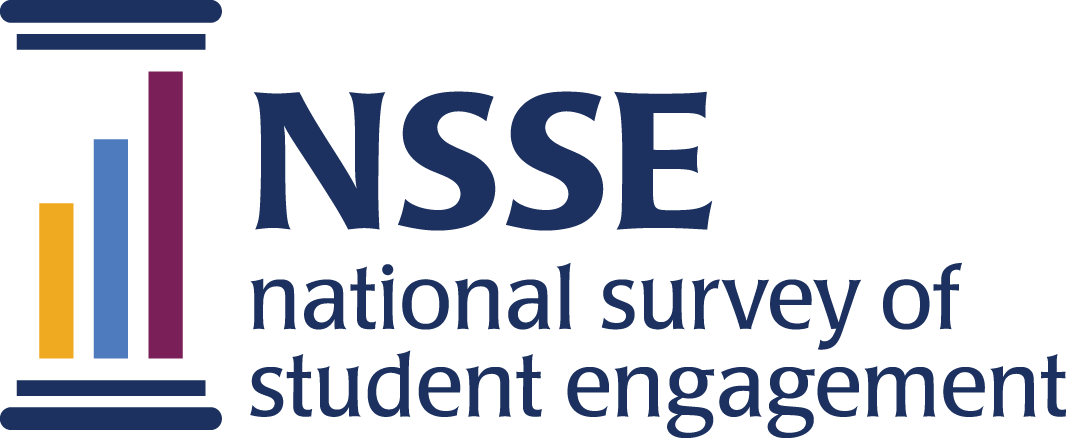 NSSE 2023 Data CodebooksOntario Universities Consortium Survey questions are listed in the order that students received them. Response options appear in italics beneath. Variable names appear in brackets (e.g., [ONT01a]) after each item. Items that are recoded (e.g., reversed response values) or derived (new computed values such as age category or total number of written pages) from original question(s) are shaded and prefaced by a bracket and the word "RECODED" or "DERIVED." 

NSSE codebooks correspond to the final data we deliver in the summer and contain information on variables (EIs, recodes, derived variables, etc.) not included in the raw data files available for download in the spring. Like NSSE data, codebooks are subject to revision until the Institutional Report is delivered in August.Ontario Universities ConsortiumWe would like you to answer some additional questions regarding your undergraduate experience. These questions take about 5 minutes to answer. Your continued participation1. Please indicate the degree to which the following factors pose, or have posed, an obstacle to your academic progress: Response options: A major obstacle=3; A minor obstacle=2; Not an obstacle=1Financial pressures or work obligations [ONT01a]Personal or family problems [ONT01b]Your academic performance at university [ONT01c]Course availability/scheduling [ONT01d]Lack of good academic advising [ONT01e]Difficulties with academic regulations [ONT01f]Language/cultural barriers [ONT01g]Difficulties associated with a disability or chronic health condition [ONT01h]Primary care giving responsibilities for a dependent [ONT01i]2. From the list below, please check up to 2 items you believe your university most needs to address to improve the student academic/learning experience in the classroom. Response options: Selected=1, Not selected=0Improving the quality of classrooms or lecture halls [ONT03a]Improving the quality of course instruction by professors [ONT03b]Improving the quality of teaching assistants [ONT03c]Ensuring a better fit between course content, assignments and tests/exams [ONT03d]Increasing the number or variety of course offerings in your major [ONT03e]Increasing the number or variety of course offerings outside your major [ONT03f]Reducing class sizes overall [ONT03g]Improving the quality of labs [ONT03h]Improving student access to information technology [ONT03i]Providing more current/relevant courses and curriculum [ONT03j]Changing the mix of lectures, seminars, tutorials and labs [ONT03k]Increasing opportunities to learn more about global issues [ONT03l]Other (specify up to 50 characters): [ONT03m] [ONT03m_txt]Other (specify up to 50 characters): [ONT03n] [ONT03n_txt]3. From the list below, please check up to 2 items you believe your university most needs to address to improve the student academic/learning experience outside the classroom.  
Response options: Selected=1, Not selected=0Increasing contact with professors outside of class (e.g., office hours) [ONT04a]Expanding and/or improving the quality of academic support services (e.g., study skills, library skills, writing/math skills, academic advising, career advising) [ONT04b]Expanding and/or improving the quality of personal support services (e.g., counselling) [ONT04c]Providing students with more opportunities to undertake research with faculty [ONT04d]Improving the library collection [ONT04e]Improving library services (e.g., circulation, staff availability, internet/computer availability, etc.) [ONT04f]Improving the quality/availability of study spaces [ONT04g]Increasing opportunities for international experiences (e.g., exchanges, study abroad) [ONT04h]Working to provide a better social environment for students [ONT04i]Other (specify up to 50 characters): [ONT04j] [ONT04j_txt]Other (specify up to 50 characters): [ONT04k] [ONT04k_txt]4. While enrolled at this institution, where have you experienced a sense of community on campus (i.e., felt you were part of a group that shares common interests, goals, values, and experiences)?  (Check all that apply.) Response options: Selected=1, Not selected=0Residence [ONT05a]Student organization(s) (e.g., club, student government) [ONT05b]On-campus job [ONT05c]Learning community [ONT05d]Athletics/recreation programs [ONT05e]Study group [ONT05f]In a class [ONT05g]In my academic program [ONT05h]Student activity space (i.e., lounge, cafeteria, pub) [ONT05i]Religious or faith-related organization [ONT05j]Did not experience sense of community [ONT05k]Other (specify up to 50 characters): [ONT05l] [ONT05l_txt]
5. Do you live in residence? [ONT07]Response options: No=0; Yes=1 [If No, receive remaining items]6. About how many hours do you spend in a typical week on your university’s campus, outside of time spent in class? [ONT08]Response options: 5 hours or less=2.5; 6-10 hours=8; 11-20 hours=15.5; 21-30 hours=25.5; More than 30 hours=337. Where are you currently living? [ONT09]Response options: With parent(s), guardian(s), or relatives=1; In a rented home/apartment=2; In a rented room or rooming house=3; In a personally owned home=48. Please select your most frequently used form of transportation between your place of lodging and the university. [ONT10]Response options: Private automobile=1; Car pool/share driving=2; Public transit=3; Walk/bicycle/blade=49. For your most frequently used form of transportation between your place of lodging and the university, select how long the trip normally takes (one way). [ONT11]Response options: 20 minutes or less=10; 21-40 minutes=30.5; 41-60 minutes=50.5; 61-80 minutes=70.5; More than 80 minutes=90
Consortium page duration in minutes [DurationONT]